                                                                                                  ZNP ZG Dom Wypoczynkowy   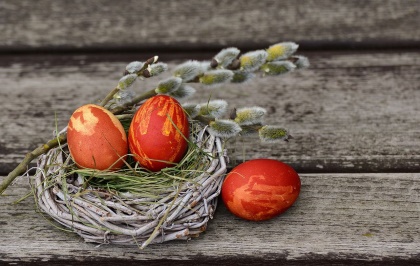       „Nauczyciel”                   43-450 Ustroń, Wczasowa 21tel. 33 854 22 27
Dopłata do pokoju jednoosobowego –10,00 PLN/doba; Dopłata do pokoju Comfort – 10,00 PLN/dobaDzieci do  4 roku życia bezpłatnie -  bez świadczeń (osobnego łóżka i  „talerzyka”),                                              dzieci do 10 roku życia rabat 30% (w tym osobne łóżko i ½ porcji wyżywienia).Oferujemy pobyt w komfortowych pokojach hotelowych z pełnym węzłem sanitarnym i TV, klimatyzowaną salę restauracyjną i dwie sale konferencyjne, domową kuchnię miłą atmosferę oraz możliwość organizacji imprez dodatkowych (kuligi, ogniska, wieczory góralskie i taneczne). Bezpłatny monitorowany parking z dogodnym dojazdem. Bliskość wyciągów narciarskich (Palenica – karnety zniżkowe dla narciarzy, Mała Palenica, Czantoria) zapewni Państwu aktywny wypoczynek. Dla osób ceniących ciszę i spokój – alejka „zdrowia” w bezpośrednim sąsiedztwie DW „Nauczyciel” będzie idealnym miejscem do spacerów.Turnusy rozpoczynają się obiadem w dniu przyjazdu, a kończą  śniadaniem w dniu wyjazdu.Doba hotelowa trawa od 1400 do 1000. Na terenie budynku obowiązuje całkowity zakaz palenia tytoniu. Obiekt i parking monitorowany całodobowo.  Podane ceny zawierają podatek VAT.Do podanych cen należy doliczyć opłatę uzdrowiskową, za każdy rozpoczęty dzień pobytu, pobieraną przez UM w Ustroniu w wysokości 4,40 PLN.                    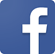 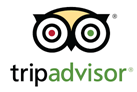 TURNUS   ŚWIĄTECZNY 2022TURNUS   ŚWIĄTECZNY 2022TURNUS   ŚWIĄTECZNY 2022TURNUS   ŚWIĄTECZNY 2022 TERMIN5 dniowy 2022TURNUS OBEJMUJE: 
4 noclegi, 4 śniadania,  4 obiady, 4 kolacje 
oraz tworzenie ozdób świątecznych i pisanek, uroczyste śniadanie  Wielkanocne,  
spotkanie z Zespołem góralskim i degustacją regionalną,  zabawę dla najmłodszych: 
Szukanie Zająca Wielkanocnego KOSZT/OS    
z preferencją ZNP790,00 złKOSZT/OS940,00 złTERMIN4 dniowy2022TURNUS OBEJMUJE: 
3 noclegi, 3 śniadania,  3 obiady, 3 kolacje
oraz tworzenie ozdób świątecznych i pisanek, 
uroczyste śniadanie  Wielkanocne,  
spotkanie z Zespołem góralskim i degustacją regionalną,  zabawę dla najmłodszych: 
Szukanie Zająca Wielkanocnego KOSZT/OSz preferencją ZNP670,00 złKOSZT/OS790,00 zł